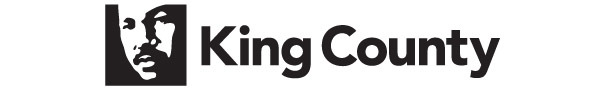 Fact sheet: Eastgate Recovery FacilityLocation: 13620 Eastgate Way Bellevue, WA 98005Type of Facility: Recovery facilityCapacity: Up to 200Population Served: Residents who cannot safely isolate and recover in their own home, or who do not have a homeHow this location was chosenKing County Executive Dow Constantine issued an emergency proclamation and as part of that state of emergency, directed an inventory of all county-owned properties for possible use in response to this public health crisis. The property at this location is county-owned land. Who will occupy this facility and for how long?Most people who become ill with COVID-19 will self-isolate and recover in their own homes. But for some, this is not possible. Examples of residents who may need this assistance could include:  People who don’t have a separate room in their home to self-isolate away from a fragile family member, at risk due to age or existing health issuesStudents in a shared dorm room  Travelers People experiencing homelessness  The final plan for this site is still in development. No opening date has been announced. Duration of use will depend on the needs in the community. Security and staffing of the facilityAll county locations will have 24/7 security on site. The exact use and staffing model for Eastgate is still in development.  Transportation to and from the facilityTransportation will be provided by the most appropriate method, including ambulances or other contracted transportation providers.Purpose of the facility It is critical to do all that we can to1) reduce the spread of the illness; and 2) keep our hospital beds available for people with acute healthcare needs. Providing a safe place for residents to recover, away from others who do not have the illness, helps to halt the spread.  Public Health has been clear that isolation activities help keep the community safe by containing illness.  What to do if you have questionsPlease fill out our contact form at https://blue.kingcounty.gov/about/contact/, or contact Calli Knight at cknight@kingcounty.govHow to stay safe during this time of emergencyThe best way to keep you, your loved ones, and our community safe is by practicing social distancing measures including, but not limited to, frequently washing hands and disinfecting surfaces, staying home if you are sick or not feeling well, and avoiding large gatherings. It will take all of us to slow the spread of COVID-19.If you have symptoms of COVID-19 or questions, you can call: King County Novel Coronavirus Call Center, 206-477-3977.This helpline is open from 8 a.m. – 7 p.m. every day.WA State Novel Coronavirus Call Center, 1-800-525-0127 and press #. This helpline is open from 6 a.m. – 10 p.m. every day.The operators are able to connect with a third-party interpreter. You will need to be able to tell them in English what language you need for interpretation. You may experience long wait times. 